　　　　　　　　　　　　　　　　　　　　　　　　　　　　　　　　　　　　　　　　　　　　　　　　 令和３年度８号１０月夢をかなえるゾウ１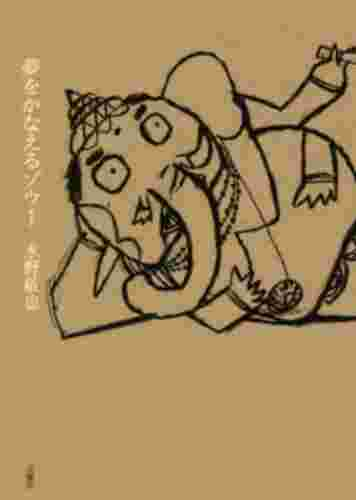 水野 敬也 著ブックトーク発表　　(202図書委員)理不尽な進化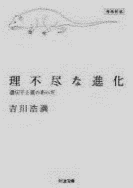 遺伝子と運の間吉川 浩満 著ブックトーク発表　　　 (203図書委員)理不尽な進化遺伝子と運の間吉川 浩満 著ブックトーク発表　　　 (203図書委員)理不尽な進化遺伝子と運の間吉川 浩満 著ブックトーク発表　　　 (203図書委員)変なおじさん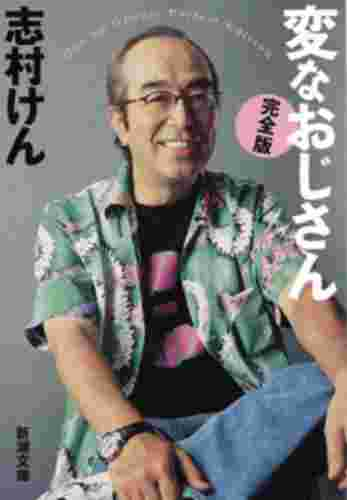 志村 けん 著ブックトーク発表(204図書委員)１秒で不安が吹き飛ぶ言葉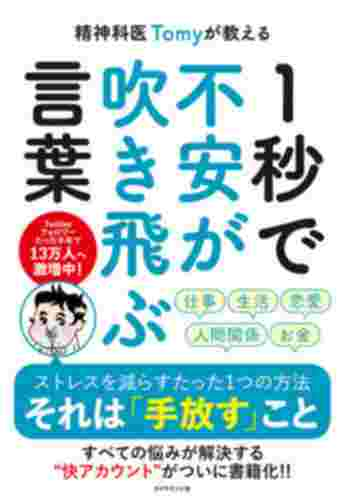 Ｔｏｍｙ著ブックトーク発表　　　　 (205図書委員)まにまに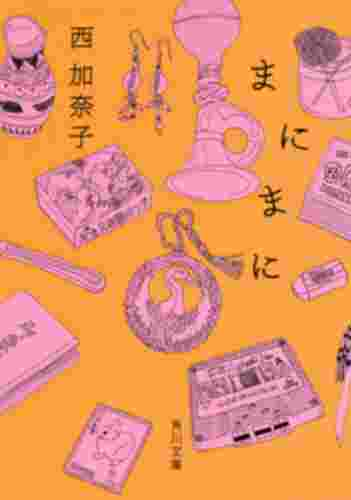 西 加奈子 著ブックトーク発表　　　(205図書委員)まにまに西 加奈子 著ブックトーク発表　　　(205図書委員)自律神経どこでもリセット！ずぼらヨガ　崎田 ミナ 著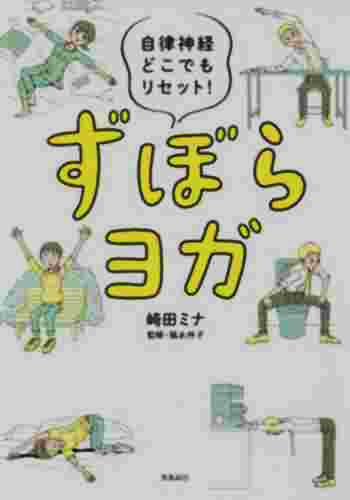 ブックトーク発表　　　　 (201図書委員)東京オリンピック2020特別報道写真集　 愛媛新聞社 出版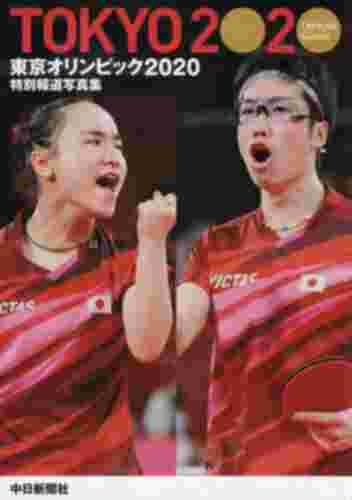 　東京オリンピックの感動と興奮を１冊に凝縮した写真集です。日本選手の熱戦の様子やメダリストの一言が掲載されています。あの感動の瞬間を振り返って楽しめます。約200の国･地域から集まったアスリートの活躍ぶりを、興味のある競技から見てください｡（103図書委員)東京オリンピック2020特別報道写真集　 愛媛新聞社 出版　東京オリンピックの感動と興奮を１冊に凝縮した写真集です。日本選手の熱戦の様子やメダリストの一言が掲載されています。あの感動の瞬間を振り返って楽しめます。約200の国･地域から集まったアスリートの活躍ぶりを、興味のある競技から見てください｡（103図書委員)東京オリンピック2020特別報道写真集　 愛媛新聞社 出版　東京オリンピックの感動と興奮を１冊に凝縮した写真集です。日本選手の熱戦の様子やメダリストの一言が掲載されています。あの感動の瞬間を振り返って楽しめます。約200の国･地域から集まったアスリートの活躍ぶりを、興味のある競技から見てください｡（103図書委員)彼方への挑戦 　松山秀樹 著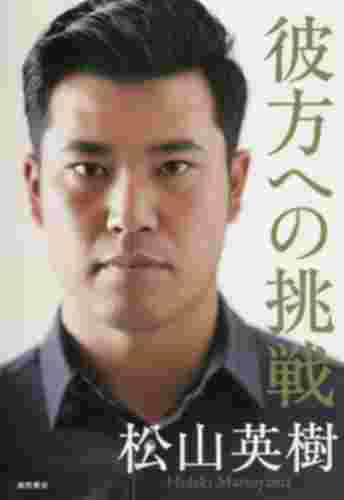 松山市立雄郡小学校出身 ﾍﾞｽﾄｾﾗｰアジア人初となる「マスターズ」制覇を遂げた、プロゴルファー松山英樹選手。幼い頃からクラブを握り、数々の試合を重ねてきた。常に自身を見つめ、挑戦を続ける松山選手の熱い眼差しに勇気をもらう一冊です。（205図書委員）彼方への挑戦 　松山秀樹 著松山市立雄郡小学校出身 ﾍﾞｽﾄｾﾗｰアジア人初となる「マスターズ」制覇を遂げた、プロゴルファー松山英樹選手。幼い頃からクラブを握り、数々の試合を重ねてきた。常に自身を見つめ、挑戦を続ける松山選手の熱い眼差しに勇気をもらう一冊です。（205図書委員）大正浪漫　YOASOBI原作小説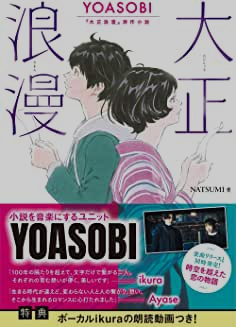 NATSUMI 著 楽曲 YouTubeと書籍小説を音楽にするユニットYOASOBIの『夜に駆けるYOASOBI小説集vol.2大賞』受賞作！主人公の元に届いた一通の手紙をきっかけに、不思議な文通が始まる。大正と令和という時代の枠を超えて恋をした彼らの恋の行方に目が離せない一冊です｡（306図書委員)大正浪漫　YOASOBI原作小説NATSUMI 著 楽曲 YouTubeと書籍小説を音楽にするユニットYOASOBIの『夜に駆けるYOASOBI小説集vol.2大賞』受賞作！主人公の元に届いた一通の手紙をきっかけに、不思議な文通が始まる。大正と令和という時代の枠を超えて恋をした彼らの恋の行方に目が離せない一冊です｡（306図書委員)ボッチだった６ヶ月<とその後>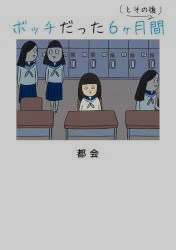 都会 著　   　　　　 人権教育　著者が中学３年生の秋、あることがきっかけで友達の輪から外されてしまう。そこから卒業までボッチだった著者の話。ボッチな学校生活を乗り越え、大学のサークルや就職で友達が出来た体験談です。私達が人権について考え、得られるものがある本です｡(307図書委員)ボッチだった６ヶ月<とその後>都会 著　   　　　　 人権教育　著者が中学３年生の秋、あることがきっかけで友達の輪から外されてしまう。そこから卒業までボッチだった著者の話。ボッチな学校生活を乗り越え、大学のサークルや就職で友達が出来た体験談です。私達が人権について考え、得られるものがある本です｡(307図書委員)47都道府県ニッポン学び旅200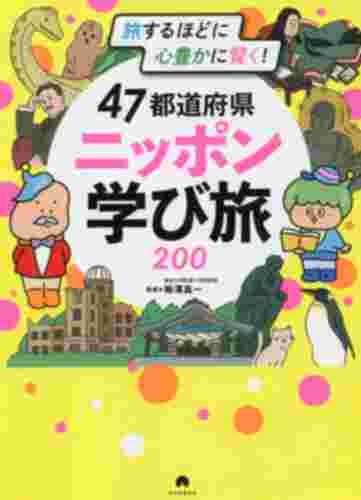 梅澤真一 監修 朝日新聞社編著日本国内の約200スポットの絶景、おもしろい場所などを、一気に知ることが出来ます。教科書で見たことがある！や、あの童話のモチーフ！など、意外と身近にあるかも？国語･地歴公民･理科･美術という教科別の視点で名所が学べ、旅から知識が得られます。（203図書委員）47都道府県ニッポン学び旅200梅澤真一 監修 朝日新聞社編著日本国内の約200スポットの絶景、おもしろい場所などを、一気に知ることが出来ます。教科書で見たことがある！や、あの童話のモチーフ！など、意外と身近にあるかも？国語･地歴公民･理科･美術という教科別の視点で名所が学べ、旅から知識が得られます。（203図書委員）47都道府県ニッポン学び旅200梅澤真一 監修 朝日新聞社編著日本国内の約200スポットの絶景、おもしろい場所などを、一気に知ることが出来ます。教科書で見たことがある！や、あの童話のモチーフ！など、意外と身近にあるかも？国語･地歴公民･理科･美術という教科別の視点で名所が学べ、旅から知識が得られます。（203図書委員）死物語(上)(下）西尾 維新 著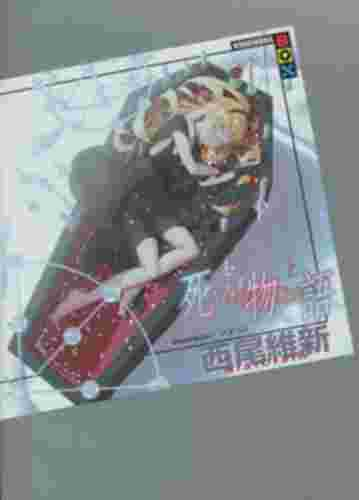 アニメ化され大ヒットしたくらい、原作も面白いのですが、１巻の『化物語』から読まないと理解出来ない点がいくつもある上に、巻数もたくさんあるので読書玄人向きです。アニメから見たほうが分かりやすいと思います。（305図書委員）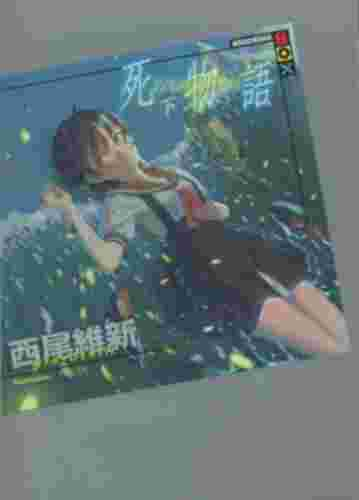 死物語(上)(下）西尾 維新 著アニメ化され大ヒットしたくらい、原作も面白いのですが、１巻の『化物語』から読まないと理解出来ない点がいくつもある上に、巻数もたくさんあるので読書玄人向きです。アニメから見たほうが分かりやすいと思います。（305図書委員）ＡＮＡの本。 舞台裏を覗けば、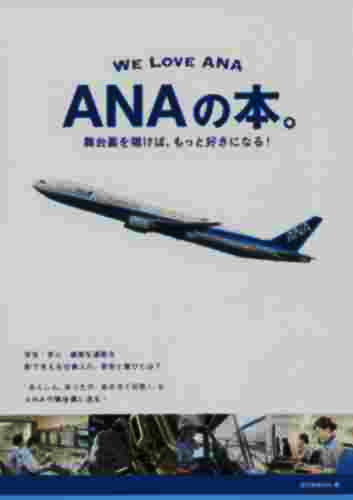 もっと好きになる！WE LOVE ANA誠文堂新光社 編憧れとは程遠い厳しい現実。人の命を常に預かるこの仕事の舞台裏では、数多くのバトンが繋がっており、この本を読んで、最高のおもてなしと安心を届けられる客室乗務員になりたいとより一層強く決心しました。（205生徒）ＡＮＡの本。 舞台裏を覗けば、もっと好きになる！WE LOVE ANA誠文堂新光社 編憧れとは程遠い厳しい現実。人の命を常に預かるこの仕事の舞台裏では、数多くのバトンが繋がっており、この本を読んで、最高のおもてなしと安心を届けられる客室乗務員になりたいとより一層強く決心しました。（205生徒）アニメーションの基礎知識大百科　神村 幸子 著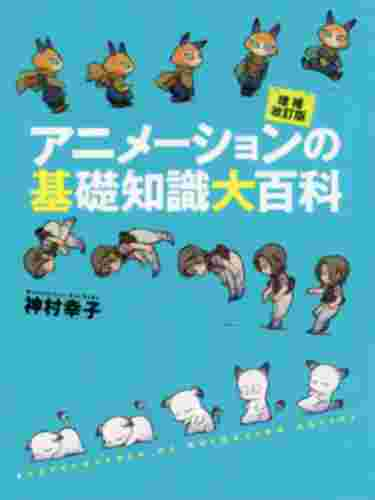 アニメーション用語が、カラー図版と簡潔な文章で説明されています。また､１から４章にかけて、アニメーションが出来るまでの行程が説明されていて、ひと口にアニメーターといっても、沢山の種類の仕事があると気付かせてくれる本です。（306生徒)アニメーションの基礎知識大百科　神村 幸子 著アニメーション用語が、カラー図版と簡潔な文章で説明されています。また､１から４章にかけて、アニメーションが出来るまでの行程が説明されていて、ひと口にアニメーターといっても、沢山の種類の仕事があると気付かせてくれる本です。（306生徒)社会福祉士･精神保健福祉士になるには     　なるにはBOOKS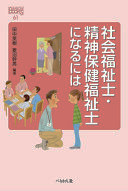 田中 英樹 著社会福祉士･精神保健福祉士になるには     　なるにはBOOKS田中 英樹 著社会福祉士･精神保健福祉士になるには     　なるにはBOOKS田中 英樹 著アプリケーションエンジニアになるには　　 　なるにはBOOKS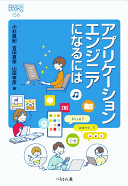 小杉 眞紀 著アプリケーションエンジニアになるには　　 　なるにはBOOKS小杉 眞紀 著2021年8月～9月　貸出上位の本2021年8月～9月　貸出上位の本2021年8月～9月　貸出上位の本2021年8月～9月　貸出上位の本メスティンキャンプめし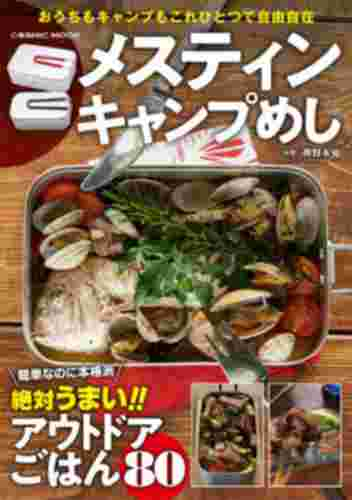 岡野 永佑 著メスティンキャンプめし岡野 永佑 著未来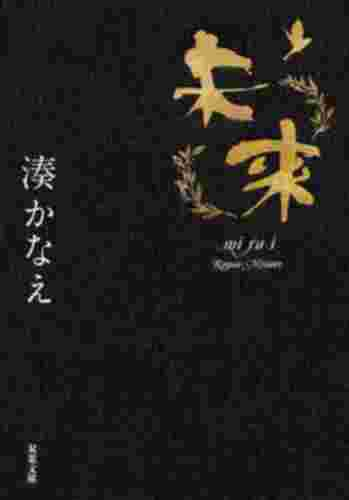 湊かなえ 著未来湊かなえ 著ラクしてうまくいく生き方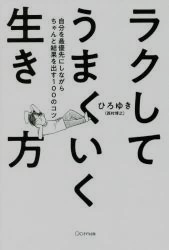 ひろゆき 著2021年8月～9月　貸出上位の本2021年8月～9月　貸出上位の本2021年8月～9月　貸出上位の本2021年8月～9月　貸出上位の本